Ojibwemotaadidaa Omaa Gidakiiminaang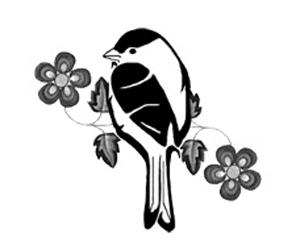 Biindigebii’odizoowimazina’igan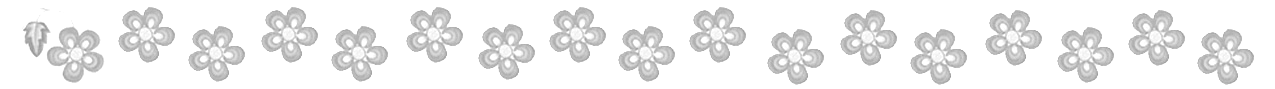 Daga mooshkinebii’an miinawaa azhe-izhinizha’amawishinaam gibiindigebii’ige-mazina’igan imaa ojibwemotaadidaa@gmail.com jibwaa-naawakweg niizhtana ashi-niizhogonagizid Manoominikewi-giizis. Gego bi-izhinizha’angen ishkwaa-naawakweg niizhtana ashi-niizhogonagizid Manoominikewi-giizis. Daga weweni giizhitoon gakina gegoo wezhibii’igaadeg omaa mazina’iganing. Giishpin gegoo giizhitoosiwan, gaawiin inga-agindanziimin. (Please fill out your application and send it back to us at ojibwemotaadidaa@gmail.com before noon on Wednesday, August 22, 2018. Do not send your application in later than noon. Please carefully complete each portion of the application. If you do not finish all of the application questions, we will not review your application.)Weweni naanaagadawendan wezhibii’aman.  Daga nandagikendan gegwejimigooyan omaa biindigebii’ige-mazina’iganing. Giishpin gegoo nisidotanziwan gidaa-waasamoobii’amawinaam omaa ojibwemotaadidaa@gmail.com, daga ozhibii’an “position application question” imaa ezhinikaadeg giwaasamoobii’igan.  Daga gagwejimishinaam awegonesh nesidotanziwan. (Carefully think about how you will fill out this application. Please think about what we are asking here in this application. If there is something you do not understand, please email us at ojibwemotaadidaa@gmail.com with the email subject as “position application question.”)Weweni oga-naanaagadawaabandaanaawaa gibiindigebii’ige-mazina’igan Enanokiijig Ojibwemotaadidaa.  (The application committee is going to carefully look over your application.)Our Mission and Goals:The Fond du Lac Tribal College Ojibwe language program consists of teaching, learning, recording and publishing in the Ojibwe language with the direct involvement of elder first speakers, faculty members, young adults, language teachers, and program staff. The goals of the program are:·         Produce competent hearers and speakers of Ojibwe·         Advance literacy through high quality Ojibwe publications·         Lay a strong foundation for life-long learning of the language and culture·         Create a community of language speakers who want to live in the language·         Form relationships between learners and elder first speakers·         Build relationships among participants for sharing the language·         Record first speakers and pass their language on to the next generationMii onowe ge-bi-izhinizha’amamban: (These are what you should send in):I. Inaadawi’igoobii’igan (Contact Information): Mooshkinebii’an Inaadawi’igoobii’igan (Fill out your contact information)II. Ozhibii’iganan (Writing portion): Daga ojibwewibii’igen. Please write a half-page essay in the Ojibwe language. If you do not speak Ojibwe, please state that in this part of the application and complete the question in English.III. Aaniin keyaa ezhi-gikinoo’amaagooyan Ojibwemowin? (In what contexts and settings have you been taught Ojibwe language?): Daga nakwetan gagwedwewinan. Mii go izhi-zhaaganaashiiwibii’an. Please write what your learning experience has been with Ojibwe language. It is okay to write in English. IV. Zhaaganaashiiwibii’iganan (English writing portion): Bizaan igo zhaaganaashiiwibii’igen. (You can answer and write in English for these questions.)V. Izhichigewin: If you have any experience with curriculum development and/or audio/visual recording and language documentation and/or language archiving, whether it be with an Ojibwe language speaker or someone/something else, please include a sample of your work. Please also include a short video clip with quality sound of you speaking Ojibwe to the best of your ability informally in a natural, conversational style. We suggest you submit your application and video well before the deadline, to avoid technical difficulties preventing your application from being complete. Ikidowinan ji-wiidookaagoyan (Words that can assist you)aabita mazina’igan: one-half page nibiindigebii-mazina’igan: application niezhibii’igaadeg endaayan: your address gagiigin: vta select someone from a group giigidowin: phone number nigekenimik:  reference prtboozitoon: upload s.t. (computer function, as in upload on a computer or the internet) vtiinaadawi’igoobii’igan: contact informationozhibii’igan: essay niwaasamoobii’amaw: email s.o. vtawaasamoobii’igan: email ni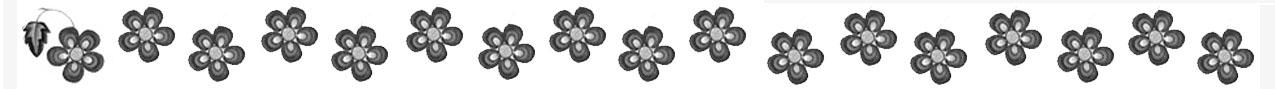 Part II: Ozhibii’iganan (Ojibwe Writing Portion)1. Dibaajimon waa-onji-wiijitwaayan ojibwewibii’igeyan. Giishpin dash gashkitoosiwan ji-ojibwewibii’igeyan, bizaan igo gidaa-zhaaganaashiiwibii’ige. (Please write why you would like to come help at Ojibwemotaadidaa Omaa Gidakiiminaang. What is your commitment to our program and goals? Please use as much Ojibwe language as you can. If you do not know Ojibwemowin, please complete this portion in English.)Part III:Aaniin keyaa ezhi-gikinoo’amaagooyan Ojibwemowin?(How have you learned Ojibwemowin?)Daga nakwetan onowe gagwedwewinan. Mii go izhi-zhaaganaashiiwibii’an.(Please answer the following questions. It’s okay to answer them in English.)How long have you been learning Ojibwe? Describe the different contexts in which you have learned the language. What formal education have you had in the language? Be specific, list dates and places. Part IV: Zhaaganaashiiwibii’igan(English Writing Portion)Daga nakwetan gagwedwewinan.  Mii go izhi-zhaaganaashiiwibii’an.(Please answer the following questions. It’s okay to answer them in English.)1.  Do you reside in or are you willing to relocate to the Cloquet, Fond du Lac, or surrounding area to be able to complete the ten-month commitment of this position?2.  What experience and formal education/training have you had with audio/visual recording and language documentation? Be specific, list dates, places, recording technology and equipment that you are familiar with and the contexts in which you used it.3. What experience and formal education/training have you had with curriculum development and implementation? Be specific, list dates, places, age groups and contexts in which you have developed curriculum and facilitated your curriculum.4.  One of the main goals of Ojibwemotaaadidaa Omaa Gidakiiminaang (OOG) is to build a supportive community of language learners and others committed to the revitalization of the Ojibwe language. What are skills do you believe you can contribute to a positive, nurturing, and successful community within the OOG staff and the larger language community supported by OOG?5.  Have you had any experience with project management? For example, organizing and coordinating an event with multiple attendees, scheduling programming, etc. Please describe your role. Be specific with program names and the tasks you managed.6. Of all the things you would hope or expect to gain from working with OOG, which two or three would you place at the top of your list? Explain what you want to gain and why these experiences are most important to you.****Part V: Izhichigewin Please remember to provide an example of your work if you have any experience with curriculum development and/or audio/visual recording and language documentation and/or language archiving, whether it be with an Ojibwe language speaker or someone/something else. Please also include a short video clip with quality sound of you speaking Ojibwe to the best of your ability informally in a natural, conversational style. We suggest you submit your application and video well before the deadline, to avoid technical difficulties preventing your application from being complete. ****